LOGBOOKINDIVIDUAL COACHING CLINIC PUBLIKASI MAHASISWA S3 PASCASARJANA UNIVERSITAS NEGERI YOGYAKARTABATCH 1- BULAN JULI-SEPTEMBER 2021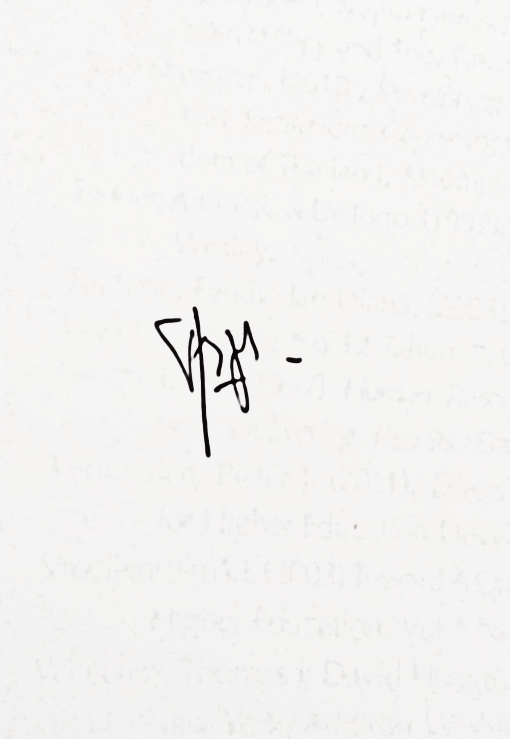 Nama Mahasiswa	:  Yudha FebriantaNIM			:  Jenjang/Prodi		:  Judul Artikel		:  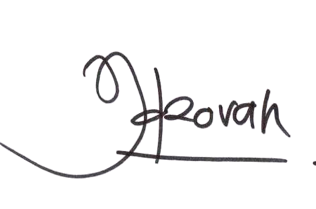 Lampiran WA chat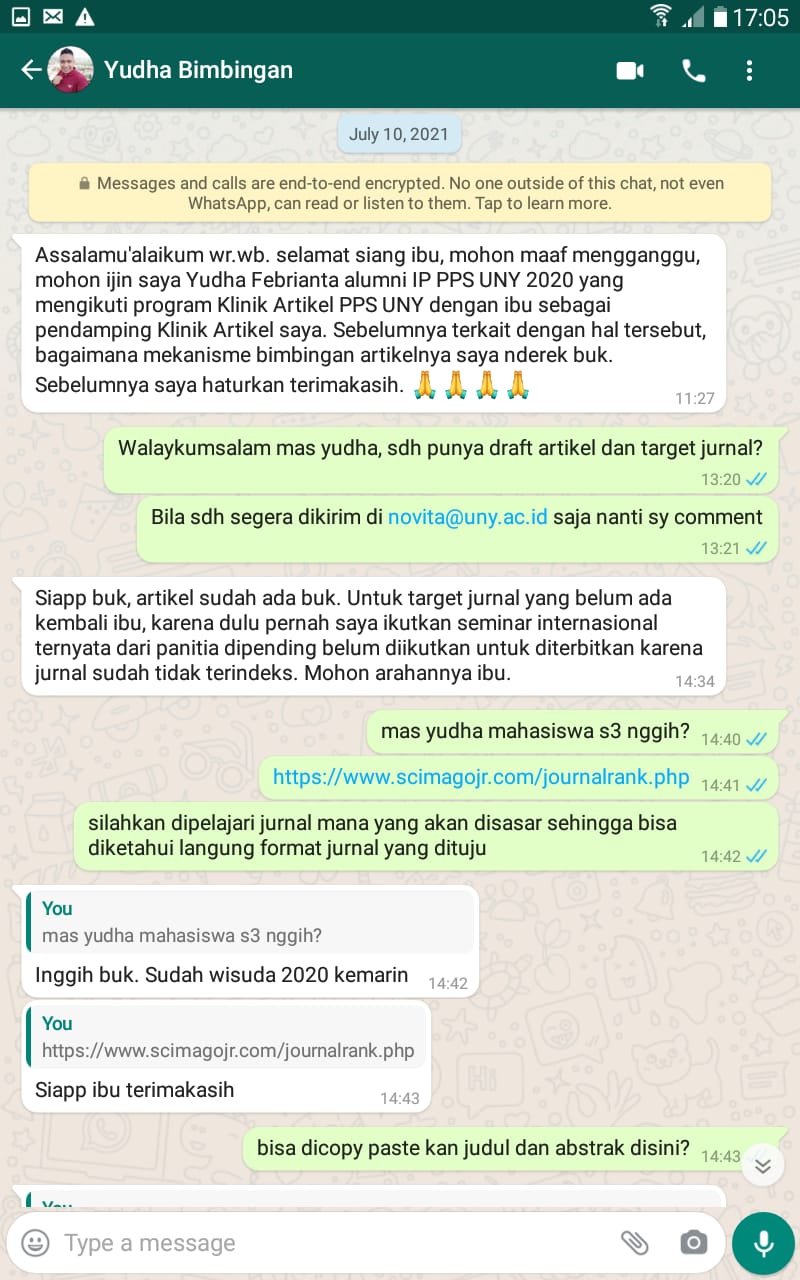 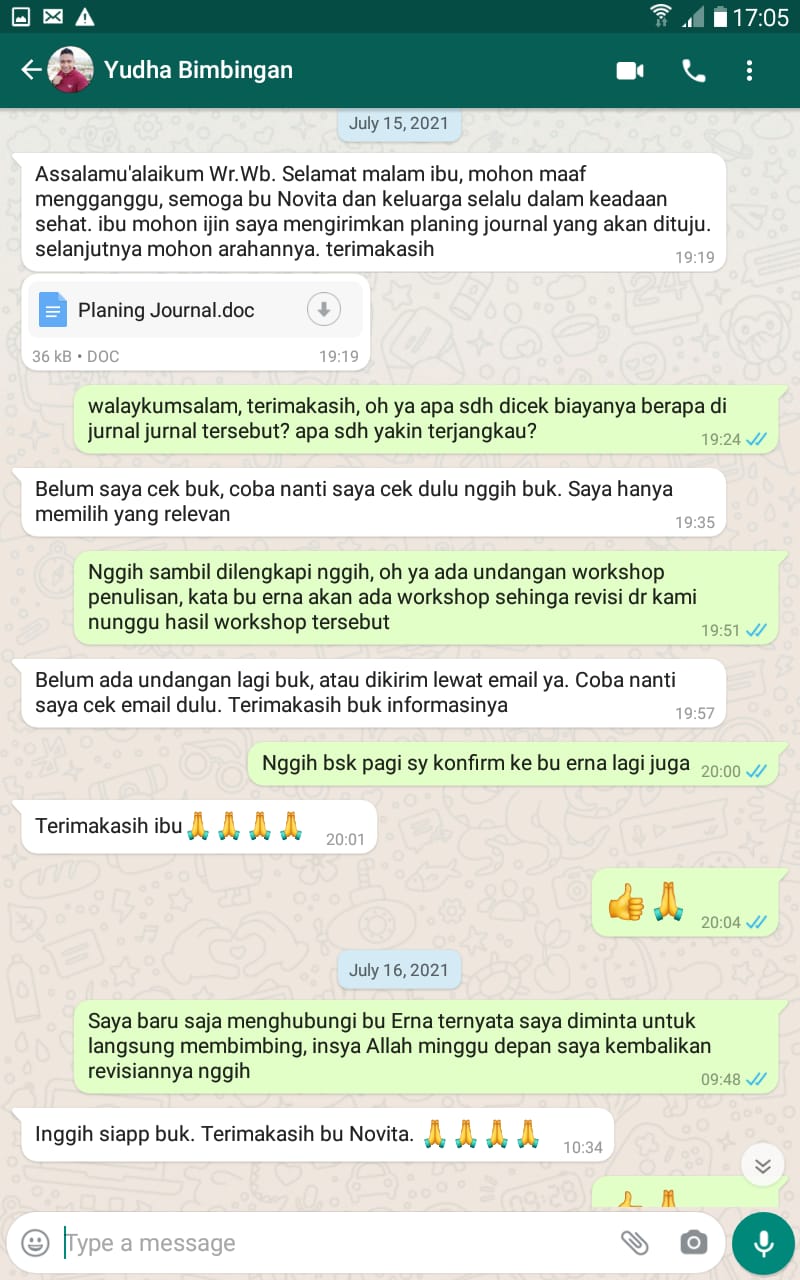 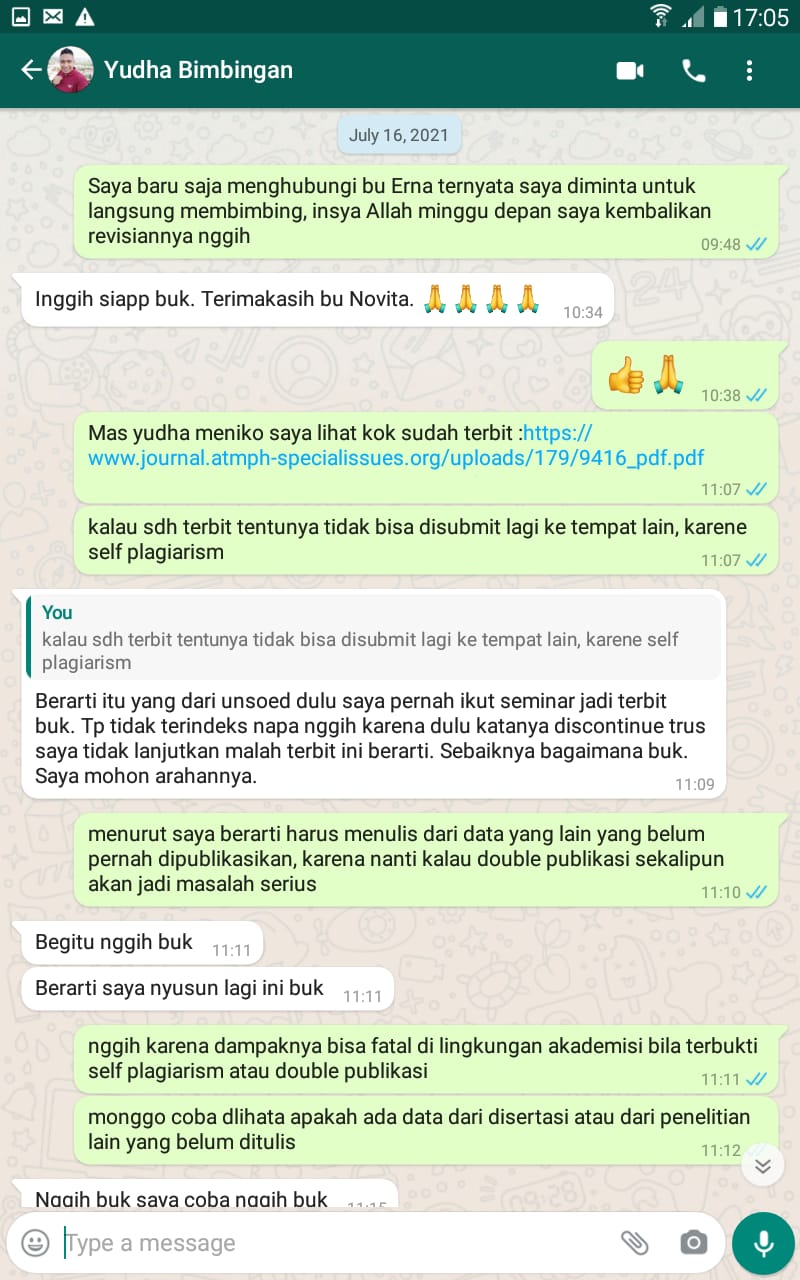 NoHari/Tanggal PendampinganKegiatan PendampinganKeteranganTanda tangan mahasiswa/alumni110 Juli 2021Review 1Perjanjian untuk menyiapkan target jurnal215 Juli 2021Review 2Menyiapkan manuscript316 Juli 2021Review 3Meminta menuliskan artikel karena artikel yang diberikan ternyata sudah dipublish di jurnal yang sudah discontinued4Proofreading dan editing5Submit artikel Mengetahui,Yogyakarta,   September 2021Wakil Direktur 1 Dr. rer. nat. Senam, M.Si.NIP 196703061992031011Dosen PendampingNama dr Novita Intan Arovah, MPH, PhDNIP 19781110200212 2001